Раздел № 1. ОСНОВНЫЕ ХАРАКТЕРИСТИКИ ПРОГРАММЫ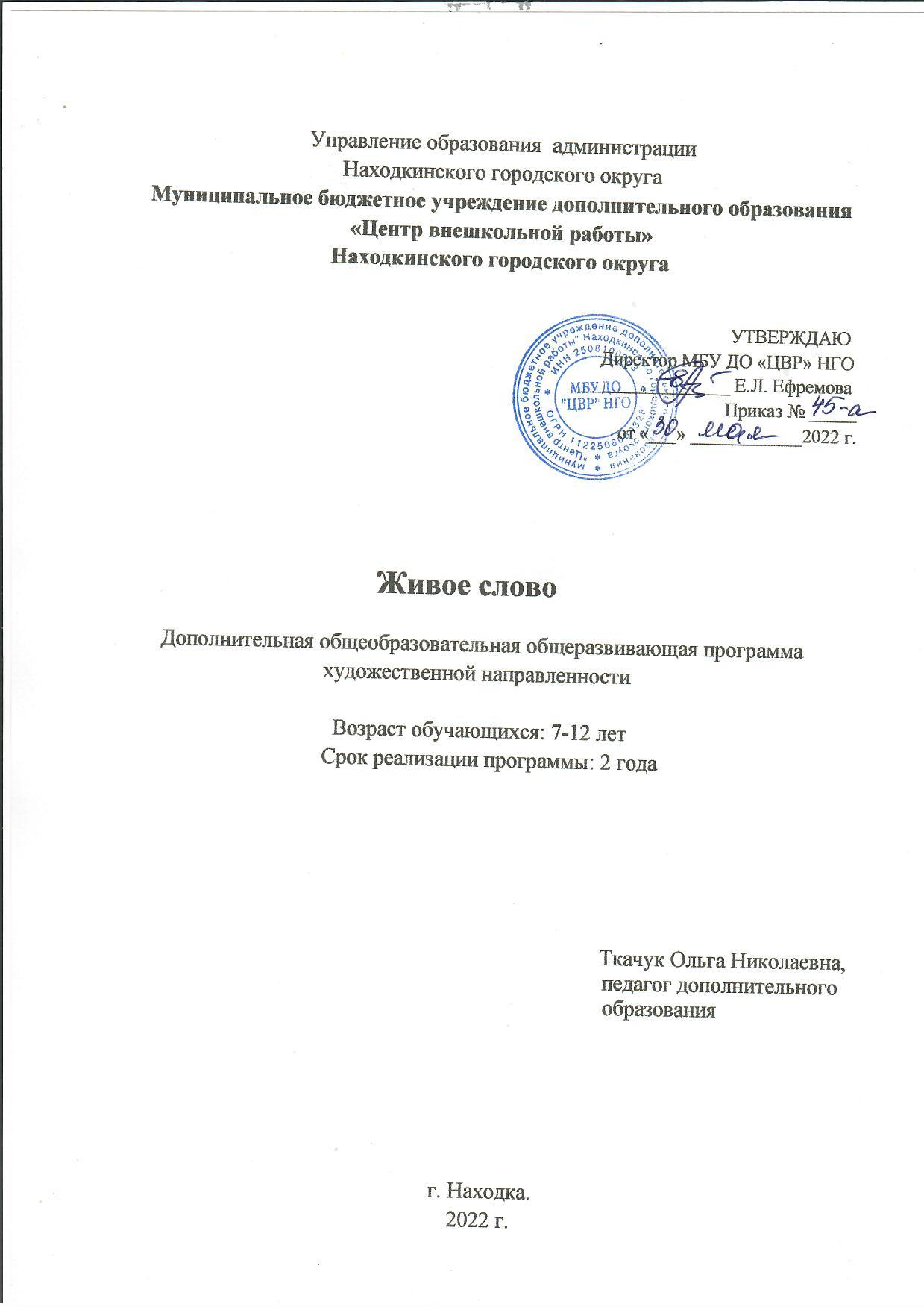                                1.1 Пояснительная запискаАктуальность программы состоит в том, что обучение детей выразительной речи является одним из средств сохранения русских языковых традиций, воспитания через слово личностных качеств, которые характеризуют действительно культурного человека, гражданина своей страны.Как известно, современный ребенок, чуть ли не с младенчества погруженный в виртуальное пространство компьютера, не любит и не всегда умеет читать обычные книги.Выразительное чтение - одна из форм художественного воспитания, которая способствует развитию у обучающихся мотивации к познанию, творческой самореализации личности. Занимаясь художественным чтением, каждый ребёнок получает возможность развиваться в соответствии со своими психофизическими особенностями.Направленность программы художественная. Язык реализации программы - государственный язык РФ – русский.Уровень усвоения-базовый. Вид программы - комплексная.Отличительные особенности программы в том, что определяющим направлением творческого процесса является педагогика сотрудничества, в которой преподаватель является не авторитарным руководителем, а участвует в творческом процессе наравне с ребенком, что создает особый психологический климат, способствующий раскрепощению обучающихся, их сближению друг с другом и раскрытию их внутреннего мира.В основе концепции программы «Живое слово» лежит слияние двух важнейших составляющих нашего искусства – сценической деятельности и литературы.Адресат программы. Программа рассчитана на обучающихся женского и мужского пола от 7 до 12 лет п. Южно-Морской Находкинского городского округа.Степень сформированности интересов и мотивации к предмету «Живое слово» на стартовом уровне. Физическое здоровье детей без противопоказаний.Особенности организации образовательного процесса Условия набора и формирования групп. Набор осуществляется по желанию детей, родителей (законных представителей) в соответствии с Уставом учреждения, на основании письменного заявления родителей (законных представителей).Режим занятий. Занятия проводятся в 1-й и 2-й год-2 раза в неделю по 2 академических часа.Срок реализации программы:2 учебных года.Количество часов в неделю на группу составляет-2 часа в первый год обучения (72 часа в год); 2 часа во второй год обучения (72 часа в год). За два учебных года -144 часа, которые определяются на основании уровня освоения и содержания программы, а также с учётом возрастных особенностей обучающихся.Возможность и условия зачисления в группы второго и последующих годов обучения сохраняется за всеми желающими, проявляющими интерес к театральному творчеству.                                     1.2 Цель и задачи программыЦель программы: формирование культуры речевого общения обучающихся 7-12 лет Центра внешкольной работы п. Южно–Морской посредством искусства художественного слова.Задачи программы:Воспитательные:Воспитать умение критически оценивать свою работу   и работу своих товарищей.  Способствовать обогащению внутреннего мира, кругозора и общей эрудиции у обучающихся.  Воспитать стремление к развитию творческого потенциала у обучающихся. Развивающие: Развить познавательные процессы: внимание, воображение, память, образное и логическое мышление, наблюдательность.Развить речевые характеристики голоса: правильное дыхание, артикуляцию, силу голоса, диапазон, речевой слух.Развить речевую и сценическую культуру (снять зажатость, закомплексованность, развить чувство ритма и координацию движений).Обучающие:Сформировать представление об основных литературоведческих понятиях, средствах выразительности речи (логические ударения, паузы, сила звука, темпо-ритм, интонационная окраска, понятие о подтексте).Обучить навыкам по технике и логике речи, осознанному восприятию литературных произведений, работе над литературным материалом, декламаторским мастерством.Обучить умению передавать мелодику речи, искусству использования подходящего тембра в соответствии со стилистическими особенностями текста.                                       1.3 Содержание программы                                  Учебный план 1-го года обучения                      Содержание учебного плана 1-го года обучения1. Раздел: Введение в программуТеория. Особенности занятий в объединении. План работы на год. Техника безопасного поведения. Инструктаж по технике безопасности. Требования к нормам поведения при проведении занятий. Знакомство с предметом «Живое слово».Практика. Игры на знакомство с коллективом: «Снежный ком», «Знакомство-дразнилка». Игра на сплочение коллектива «Клубок». Общеразвивающие игры на эмоциональный настрой.2. Раздел: Сценическая теорияТеория. Понятие о предмете «Живое слово». Знакомство с искусством древних ораторов. Закрепление материала с помощью опроса.Культура поведения: культура общения, вежливость, умение слушать.Понятие о комплименте, урок добрых слов. Правила разговора по телефону, поведение в транспорте, магазине, в школе и т. д.Практика: Работа над умением представить себя, сделать поклон.Работаем над осанкой, правилами общения в различных бытовых ситуациях. Учимся видеть в человеке прекрасное. Сочинение индивидуальных поздравлений родным, близким, друзьям.3. Раздел: Устройство голосового аппаратаТеория. Речевой слух и его роль в овладении сценической речью. Устройство голосового аппарата. Словесное действие, его функции и три системы речеобразования. Практика. Знакомство обучающихся с деятелями искусства, ведущими праздничных концертов и теле-шоу, обладающих и не обладающих яркой (выразительной, четкой, разносторонней) речью. Сравнение, анализ, выводы для дальнейшей работы. Миниэкспромты.4. Раздел: Различие бытовой и сценической речиТеория. Объяснение терминов «Бытовая речь» и «Сценическая речь». Практика. Практическая демонстрация разницы и возможность обучающегося опробовать различие на своем опыте. Упражнения по сценической речи. Игровой тренинг, этюды.5. Раздел: Опора звукаТеория. Что такое опора звука, для чего она нужна. Контрольный опрос.Практика. Упражнения на снятие мышечного зажима: «Шведская стенка», «Куклы». Прием «Лая». Упражнения: «Приветствие», «Собака», «Две собаки», «Команды», «Прыгуны», «Танцы», «От стона к лаю», «Наша река», «У зубного врача». показ этюдов, миниэкспромты.6. Раздел: Речевой тренингТеория. Значение дыхания во время произнесения текста. Тон. Тембр. Интонация. Расширение диапазона и силы голоса. «Полетность» голоса. Демонстрация видео конкурсов чтецов. Анализ просмотренного материала. Тренинг на дыхание.  Практика. Дыхание и упражнения на дыхание со звенящими, свистящими и шипящими звуками. Фонационное дыхание, его качества. Воспитание частого дыхания: упражнения на три типа выдыхания (плавное-обслуживает спокойную, плавно звучащую речь; экспрессивное - обслуживает волевую, на сдержанном темпераменте речь, с усилием или толчкообразное - обслуживает эмоциональную, экспрессивную речь, произносимую в быстром темпе).  Упражнения «Чашка» - на три типа дыхания, «Одуванчик»- на три типа дыхания. Упражнения с шипящими, звенящими и свистящими: «Звукоподражатель» (С, Ш, Ж, З), «Насос» (С), «Пульверизатор» (Ф), «Просверлить стену» (З), «Рубанком стругать доску» (Ж),  «Подметать метлой сухие листья» (Ш), «Натереть пол щеткой» (Ш),  «Косить траву косой» (С), «Выключающийся пылесос» (ЖЖШШШ…), «Шипящие проскакивающие пули по песку» (ФУТЬ-ФУТЬ!), «Пильщики» (С),  «Мотоцикл» (РРР…РЬРЬРЬ…), «Звонок» (рьрьрьрь…рьрьрьрь…рьрьрьрь), «Сорока сплетница» (ТррТррТрр…). Игровой тренинг, показ этюдов, миниэкспромты.7. Раздел: Дикция Теория. Беседа о значении дикции во время выступления на сцене, в быту, в школьной жизни, общении со сверстниками. Демонстрация видео конкурсов чтецов. Анализ просмотренного материала.Практика. Артикуляционная гимнастика. Упражнение: Разминка губ, языка, челюсти – с целью разработать подвижность нижней челюсти, крепкий язык и рабочее состояние губ. Упражнения при выпадении согласных их групп, в начале, середине, на стыке слов. Упражнения на пучки согласных – ПТКУ-ПТКО…, БДГУ-БДГО…, РЛУ-РЛО…, ЛРУЛРО…Упражнения при выпадении гласных: «Колыбельная» (аааааа), «Гудок», «Дудочка или люблю в саду дудеть в дуду». Дефектное произношение согласных: скороговорки, чистоговорки, сложные слова. Упражнения на развитие речевых характеристик голоса. Комплексная система упражнений для тренировки и развития голоса и речи. Чистоговорки, скороговорки, потешки, небылицы, стихи. Работа над освоением способов словесного действия (басни-диалоги). Игровой тренинг, показ этюдов, миниэкспромты,8. Раздел: Итоговое занятиеПрактика. Творческий отчет. Самоанализ о проделанной работе. Подведение итогов.                                          1.4 Планируемые результатыК окончанию 1-го года обучения:Личностные результаты:Обучающиеся будут владеть общими навыками оценки своей работы   и работы своих товарищей.  У обучающихся будут сформированы навыки развития внутреннего мира, кругозора и общей эрудиции.  У обучающихся будет развит творческий потенциал. Метапредметные результаты:Обучающиеся приобретут начальные навыки: внимание, воображение, память, образное и логическое мышление, наблюдательность.Обучающиеся приобретут базовые умения: правильное дыхание, артикуляцию, силу голоса, диапазон, речевой слух.Обучающиеся приобретут стартовые умения речевой и сценической культуры (снятие зажатости, закомплексованности).Предметные результаты:Обучающиеся приобретут начальные теоретические знания, практические умения об основных литературоведческих понятиях, средствах выразительности речи (логические ударения, паузы, сила звука, темпо-ритм, тембр голоса, интонационная окраска, понятие о подтексте).Обучающиеся приобретут общие теоретические знания, практические умения по технике речи, осознанному восприятию литературных произведений, работе над литературным материалом.Обучающиеся будут владеть начальными знаниями и умениями передавать мелодику речи, научатся применять подходящий тембр в соответствии со стилистическими особенностями текста.                                 Учебный план 2-го года обучения                         Содержание учебного плана 2-го года обучения1. Раздел: Введение в программуТеория. Итоги 1 года обучения. План работы на 2-й год. Требования к знаниям и умениям 2-го года обучения. Организационные вопросы. График занятий и репетиций. Техника безопасного поведения. Требования к нормам поведения при проведении занятий. Инструктаж по технике безопасности. Практика. Этюдные показы «Летние наблюдения». Показ-экспромт.2. Раздел: Логика речиТеория. Понятие «логика речи». Законы логики в речевом действии. Логико-интонационная структура речи. Интонация, паузы, логические ударения. Законы, формы речи. Стихотворное произведение и особенности работы над ним.  Природа стихотворной речи, ее специфика, отличие от речи прозаической.  Практика. Развитие логического мышления, умение построить логическую «цепочку», логическое ударение. Расширение словарного запаса: «Рассказ из слов на одну букву». Сочиняем сказку (рассказ) вместе. Упражнение «Сорока — сплетница», скороговорки «Вопрос-Ответ».  и др. Логическое ударение в тексте. Знаки препинания. Интонации. Выражение настроения через приемы интонации. Контрольный опрос, показ этюдов, миниэкспромты. Подготовка концертного (конкурсного) номера. Показ. Обсуждение работы.3. Раздел: Чувство ритма и координация движенийТеория. Что такое ритм, координация. Для чего они нужны? Органика движений.Практика. Развитие органики движений. Упражнения на развитие координации, ориентации в пространстве сцены. Упражнения на развитие речевых нервных центров, находящихся в кончиках пальцев. Хлопки по четвертям, отхлопывание заданного ритмового рисунка, хлопки с выделением сильной доли такта. Сочетание двух разных ритмов.Анализ выполненных упражнений «Буратино» («подвесить себя на гвоздик», то есть мгновенно пропустить через позвоночник «стержень»); упражнений «Дай, дай – не надо, не надо», «Книга», «Горошина», «Ловля мух».4. Раздел: СтихосложениеТеория. Первое знакомство с основами стихосложения. Форма построения стихотворений. Системы стихосложения. Размеры стихосложения.  Рифма и ее разновидности.  Система рифмовки. Четверостишье как вид строфы.Понятие о ритме стихотворения. Роль ритма и рифмы в стихотворном произведении. Примеры из произведений классиков русской поэзии.Практика. Упражнения на подбор рифмы. Сочиняем коллективное стихотворение. Хлопки по четвертям, хлопки с выделением сильной доли такта. Подбор рифмы. Анализ сказок К. Чуковского и С. Маршака. Создание собственных стихотворных миниатюр. Анализирование обучающимися каждой работы.5. Раздел: Средства выразительной речиТеория: Развитие речи. Вступление, основная часть, заключение- неотъемлемые части сочинения. Логика произведения. Интонация. Логическое ударение, сила звука, пауза, тембр голоса, темпо-ритм. Интонационное звучание (понятие о «подтексте»). Понятие о темпе и ритме. Совпадения и расхождения темпа и ритма художественном произведении. Словарный запас. Понятия о синонимах и антонимах, сравнении, эпитете. Знакомство с основными элементами композиции произведения: экспозиция, завязка, развитие действия, кульминация, развязка.Практика. Сочинение коллективного рассказа на заданную тему. Тренировка логического ударения и силы звука на материале скороговорок: «Бобр…», «Цапля…», «Карл…», «От топота копыт…». Выразительное чтение по ролям басен И.А. Крылова (тембр голоса, подтекст). Упражнение: с помощью интонации убедить слушающих, что слон – большой, мышь – маленькая, торт – вкусный, горчица – горькая, картошка – горячая, вода – холодная и т.д. Создание рассказа, логически связывающего 3 слова. Подбор синонимичных и антонимичных пар. Упражнение подбери сравнение. Подбор определений к заданным словам. Задание: придумать предложение, состоящее из 5-7 слов, начинающихся на одну заданную букву.Упражнение «Рассказ по картинке», определение настроения персонажа картинки. Составление рассказа с использованием сравнений.6. Раздел: Техника речиТеория. Объяснение критериев правильного выполнения упражнений.Дальнейшее совершенствование дикционной чистоты произношения скороговорок, наращивание темпа, интонационное разнообразие актёрских задач. Безупречность произношения.Практика. Посыл звука отрабатывается при помощи упражнения: «Бросить вдаль звуковой «мячик» на счет 5-8-10»; тренировка дыхания на скороговорке «Как на горке на пригорке жили тридцать три Егорки…»; артикуляционные упражнения: произнесение сочетаний гласных и согласных звуков: и, э, а, о, у, ы; би, бэ, ба, бо, бу, бы; ви, вэ, ва, во, ву, вы; биппи, бэппэ и др. Работа над каждым индивидуальным стихотворением, выбранным учащимися для своего исполнения в течение 1 полугодия, начинается с обсуждения темы, композиции, идеи стихотворения. Вся группа участвует в обсуждении.Тренинги (скороговорки, упражнения на дыхание, координацию движений, ритмику). Работа над индивидуальными стихотворениями.7. Раздел: Раскрытие творческого потенциалаТеория.  Этюд и его разновидности. Развитие фантазии, образного видения. Понятие об инсценированном стихотворении. Образное видение. Искусство восприятия. Умение слушать, реакция. Ассоциации. Понятие о мимике и жесте как дополнительных средствах выразительного чтения.  Ассоциативное мышление. Определение литературных героев через ассоциации. Импровизация на указанную тему: слушание музыки, пантомима, рассказ.Практика. Упражнения «Полет на ковре-самолете», «Шарик», Тренировка зрительной памяти. Передача различных воображаемых предметов (жаба, горячая картошка, цветок и т.д.). Игра «Море волнуется раз…» (задумать какое-либо растение, животное, предмет, литературного героя и «застыть», изображая задуманное. Водящий должен расколдовать игроков, т.е. отгадать изображенное). Изображение пантомимой задуманного животного.Обсуждение выполнения упражнений в коллективе.Постановка инсценированного стихотворения. Определение литературных героев через ассоциации. Импровизация на указанную тему: слушание музыки, пантомима, рассказ. Игра «Ассоциации».Упражнение на развитие фантазии. «Конкурс Мюнхгаузенов».Итоговая беседа- анализ по пройденному разделу «Я научился…».8. Раздел: Итоговое занятиеПрактика. Творческий отчет. Конкурсная программа «Живое слово в сердце отзовется». Творческие задания по курсу обучения. Чтецкий отрывок наизусть. Анализ работы коллектива. Самоанализ. Награждение.                   1.5 Планируемые результаты 2-го года обученияЛичностные результаты:Обучающиеся будут владеть навыками оценки своей работы   и работы своих товарищей.  У обучающихся будут сформированы умения: развитие внутреннего мира, кругозор и общая эрудиция.  У обучающихся будет хорошо развит творческий потенциал. Метапредметные результаты:Обучающиеся приобретут развитые навыки: внимание, воображение, память, образное и логическое мышление, наблюдательность.Обучающиеся приобретут устойчивые умения: правильное дыхание, артикуляцию, силу голоса, диапазон, речевой слух.Обучающиеся приобретут развитые навыки речевой и сценической культуры (снятие зажатости, закомплексованности, хорошее чувство ритма и координацию движений).Предметные результаты:Обучающиеся приобретут теоретические знания, практические умения об основных литературоведческих понятиях, средствах выразительности речи (логические ударения, паузы, сила звука, темпо-ритм, тембр голоса, интонационная окраска, понятие о подтексте).Обучающиеся приобретут знания, практические умения по технике речи, осознанному восприятию литературных произведений, работе над литературным материалом.Обучающиеся будут владеть знаниями и умениями передавать мелодику речи, научатся применять подходящий тембр в соответствии со стилистическими особенностями текста.РАЗДЕЛ № 2. ОРГАНИЗАЦИОННО-ПЕДАГОГИЧЕСКИЕ УСЛОВИЯ                                   2.1 Условия реализации программы2.1.1 Материально-техническое обеспечение:1. Помещение для занятий – просторная, хорошо проветриваемая аудитория со свободной серединой и минимальным количеством мебели, пригодной для использования в качестве сценической выгородки и занавесом.2. Шкафы для хранения учебной литературы и наглядных пособий-3 шт.3. Стол-1 шт.4. Скамья-3 шт.5. Ширмы-2 шт.6. Ноутбук, Интернет, мультимедийный проектор, интерактивная доска.7. Микрофон-3 шт.8. Музыкальный центр, флэшкарты-3 шт.9. Костюмерная комната для хранения сценических костюмов.2.1.2 Учебно-методическое и информационное обеспечение:1. Наглядные пособия (иллюстрации, видеоматериалы, презентации, фонограммы, карточки для заданий).2. Музыкальная фонотека: классическая и современная музыка.3. Видеотека выступлений чтецов по тематикам.4. Методическая копилка (разработки занятий, сценарии и т.д.)5. Презентации об искусстве древних ораторов, сборники детских сказок, стихов, произведения К. Чуковского, С. Маршака, Н. Носова и др.6. Методологические разработки с творческими заданиями, игровыми тренингами и упражнениями по декламаторскому мастерству.7. Интернет-ресурсы:
http://www.telespektakli.ru
www/metod-kopilka/ru2.1.3. Нормативно-правовая база:1. Федеральный Закон «Об образовании в Российской Федерации» от 29.12.2012 №273-Ф3.2. Приказ Министерства образования и науки РФ от 09 ноября 2018 г. № 196 «Об утверждении порядка организации и осуществления образовательной деятельности по дополнительным общеобразовательным программам».3. Концепция развития дополнительного образования детей (утверждена распоряжением Правительства РФ от 04.09.2014 № 1726-р).4. Письмо Министерства образования и науки РФ от 18 ноября 2015 г. № 09-3242 «Методические рекомендации по проектированию дополнительных общеразвивающих программ (включая разноуровневые программы)».2.1.4 Список методической литературыДля педагога:1. Алферова Л.Д. Речевой тренинг: дикция и произношение. Пособие для самостоятельной работы. СПб.: СПб ГАТИ, 2017.2. Бруссер А.М. Основы дикции. Практикум. М., 2020.3. Бэйтс Джэмс. Постановка голоса у детей. Практическое руководство. М., 2017.4. Васильев Ю.А. Сценическая речь. Вариации для тренинга. СПб., СПб ГАТИ, 2016.5. Фопель К. Энергия паузы. Психологические игры и упражнения. 2017. Для детей и родителей:1. Пушкин А. С.  Сказки. Поэзия. Поэмы. Повести2. Русские народные пословицы, поговорки, потешки, дразнилки, считалки, загадки.     3. Русские народные сказки.4. Тютчев Ф.И. Стихи.5. Чехов А.П. Рассказы.6. Эзоп. Жизнеописание. Басни.                       2.2 Оценочные материалы и формы контроля2.2.1 Входная диагностика (диагностическая карта). Приложение №1.2.2.2 Диагностическая карта мониторинга результатов обучения по дополнительной общеобразовательной программе «Живое слово» (промежуточная, итоговая аттестация обучающихся). Приложение №2.2.2.3 Диагностическая карта мониторинга развития личностных качеств по дополнительной общеобразовательной программе «Живое слово» (промежуточная, итоговая аттестация обучающихся). Приложение №3.2.2.4 Тестирование: «Изучение мотивов участия обучающихся в творческой деятельности». Приложение №4.2.2.5 Протокол фиксации результатов промежуточного контроля. Приложение №5.2.2.6 Протокол фиксации результатов итогового контроля. Приложение №6.                                       2.3 Методические материалы2.3.1 Образовательный процесс осуществляется при помощи методов:1. Объяснительно-иллюстративный (при использовании которых, обучающиеся воспринимают и усваивают готовую информацию).2. Репродуктивный (обучающиеся воспроизводят полученные знания и освоенные способы деятельности).3.Частично-поисковый метод (участие обучающихся в коллективном поиске, решение поставленной задачи совместно с педагогом).4.Словесные методы (рассказ, объяснение, беседа, устное изложение, анализ текста).5.Наглядные методы (демонстрация видеофильмов, видео спектаклей, наблюдение, показ педагогом приемов исполнения)6.Практические методы (самостоятельная подготовка и выполнение детьми этюдов, тренинги, упражнения, игровые ситуации).7.Проблемный метод.8. Метод создания ситуации успеха (снятие страха, авансирование успешного результата, скрытое инструктирование, внесение мотива, персональная исключительность, педагогическое внушение, высокая оценка детали).9. Игровые технологии – сюжетно-ролевые игры, дидактические игры.2.3.2 Типы занятий: групповой, индивидуальный, комбинированный, теоретический, практический, диагностический, контрольный, репетиционный.2.3.3 Формы проведения занятий: занятие-игра, викторина, беседа, встреча с интересными людьми, дискуссия, мозговой штурм, наблюдение, открытое занятие, посиделки, поход, праздник, практическое занятие, представление, спектакль, творческая мастерская, тренинг, игровая программа, КВН, концерт, презентация, репетиция).2.3.4 Методическое обеспечение программы (таблица). Приложение № 7.        2.4 Календарный учебный график. (для размещения на сайте)    2.5 Календарный план воспитательной работы на 1-й учебный год                     Список использованной литературы                           Ссылки на печатные источники1. Алферова Л.Д. Диалекты в сценической речи. М.: СПб ГАТИ, 2016.2. Багрова Е.О. От техники речи к словесному действию. Учебно-методическое пособие. СПб: Лань, 2019.3. Волконский С.М. Выразительное слово. Опыт исследования и руководства в области механики, психологии, философии и эстетики речи в жизни и на сцене. М., 2019.4. Кнебель М.О. Слово в творчестве актера. Учебное пособие. СПб: Лань, 2020.5. Черная Е.И. Основы сценической речи. Постановка дыхания и голоса актера. Воспитание фонационного дыхания и голоса. М.: Планета музыки, 2018.                              Ссылка на электронные ресурсы6. Архив образцов художественного чтения. Записи мастеров эстрады –И. Андронникова, Н. Журавлёва и др.  Режим доступа: http://gold.stihophone.ru  (дата обращения: 15.03.2022).7. Театральная энциклопедия.  Режим доступа: http://www.theatre-enc.ru.(дата обращения: 16.03.2022).Приложение №1.Входная диагностика (диагностическая карта) обучающихся по программе «Живое слово» на сентябрь 2022 г.Формы проведения: тестирование, собеседование, наблюдение, конкурсная командная игра.Форма оценки результатов: уровень (высокий-в, средний-с, низкий-н)Учебный год: ................................Дата проведения: .........................Педагог дополнительного образования- Ткачук О.Н.Приложение №2.Диагностическая карта усвоения общеобразовательной общеразвивающей программы обучающимися «Живое слово» (промежуточная, итоговая аттестация).Формы проведения: наблюдение, опрос по изученной теме, творческий показ, тест на знание специальной терминологии, участие в социальных проектах, концертах.Форма оценки результатов: уровень (высокий-в, средний-с, низкий-н)Учебный год: ............................Дата проведения: .......................Педагог дополнительного образования - Ткачук О.Н.Приложение №3.Диагностическая карта мониторинга развития личностных качеств по дополнительной общеобразовательной программе «Живое слово» (промежуточная, итоговая аттестация обучающихся). Формы проведения: тестирование, наблюдение, участие в очных (заочных) творческих конкурсах, творческий показ.Форма оценки результатов: уровень (высокий-в, средний-с, низкий-н)Учебный год: ……………..Дата проведения: …………….Педагог дополнительного образования - Ткачук О. Н.Приложение №4.а) Тестирование: «Изучение мотивов участия обучающихся в творческой деятельности».Цель: выявление мотивов участия в творческой деятельности.
Ход проведения: Обучающимся предлагается определить, что и в какой степени привлекает их в совместной деятельности. Для ответа на вопрос используется следующая шкала:
3 – привлекает очень сильно;
2 – привлекает в значительной степени;1 – привлекает слабо.
ТЕСТ:Что тебя привлекает в творческой деятельности?
1. Интересное дело.
2. Общение.
3. Помощь товарищам.
4. Возможность показать свои способности.
5. Творчество.
6. Приобретение новых знаний, умений.
7. Возможность проявить организаторские качества.
8. Участие в делах своего коллектива.
9. Вероятность заслужить уважение.
10. Сделать доброе дело для других.
11. Выделиться среди других.
12. Выработать у себя определенные черты характера.
 Обработка и интерпретация результатов:
 Для определения преобладающих мотивов следует выделить следующие блоки:
а) коллективные мотивы (пункты 3, 4, 8, 10);
б) личностные мотивы (пункты 1, 2, 5, 6, 12);
в) мотивы престижа (пункты 7, 9, 11).
Сравнение средних оценок по каждому блоку позволяет определить преобладающие мотивы участия обучающихся в театральной деятельности.Приложение №5.Протокол фиксации результатов промежуточного контроля                                  (заполняется один раз в полугодие)ФИО педагога: Ткачук О. Н.Образовательная программа: «Живое слово». Срок реализации: 2 учебных года. Год обучения: _________ Дата прохождения аттестации: ______________________Учебный год 20____ / 20_____Высокий уровень (чел.)Средний уровень (чел.)Низкий уровень (чел.)Педагог: _________________________Приложение №6.              Протокол фиксации результатов итогового контроля (заполняется однократно, по окончании реализации программы)ФИО педагога: Ткачук О. Н.Образовательная программа: «Живое слово». Срок реализации: 2 учебных года. Год обучения: _________ Дата прохождения аттестации: ______________________Учебный год 20____ / 20_____Высокий уровень (чел.)Средний уровень (чел.)Низкий уровень (чел.)Педагог: _______________________________Приложение № 7. Методическое обеспечение программы№Название разделаКоличество часовКоличество часовКоличество часовФормы аттестации/контроля№Название разделавсеготеорияпрактикаФормы аттестации/контроля1Введение в программу211Беседа, наблюдение.2Сценическая теория826Беседа, наблюдение, тест, опрос3Устройство голосового аппарата422Наблюдение, опрос4Различие бытовой и сценической речи413Контрольный опрос, открытое занятие, этюды5Опора звука826Наблюдение, контрольный опрос, показ этюдов, миниэкспромты6Речевой тренинг. Дыхание и упражнения на дыхание22418Показ этюдов, наблюдение,миниэкспромты7Дикция. Артикуляционная гимнастика22418Этюды, наблюдение, контрольные упражненияминиэкспромты8Итоговое занятие2-2Творческий отчет, самоанализИтого часов:Итого часов:72 16 56 №Название разделаКоличество часовКоличество часовКоличество часовФормы контроля№Название разделавсеготеорияпрактикаФормы контроля1Введение в программу 211Беседа, наблюдение2Логика речи422Наблюдение, контрольный опрос, творческие задания3Чувство ритма и координация движений817Контрольный опрос, упражнения, анализ выполнения упражнений, этюды4Стихосложение826Наблюдение, контрольный опрос, сочинение пробных стихов, миниэкспромты5Средства выразительной речи20218Этюды, упражнения, миниэкспромты, опрос,наблюдение, сочинение6Техника речи826Упражнения, этюды, миниэкспромты,наблюдение, опрос, зачет7Раскрытие творческого потенциала20218Наблюдение, контрольный опрос, этюды, индивидуальные номера, зачет8Итоговое занятие2-2Творческий отчет, самоанализИтого часов:Итого часов:72 12 60 Вид контроляКритерии оценки                           Формы контроля                           Формы контроляВид контроляКритерии оценки1-й год обучения2-й год обученияВводный (в начале программы)Фокусировка внимания, внутренняя свобода, воображение и фантазия, продуктивность действия.Собеседование (уровень и объем знаний о предмете-«Живое слово»),творческое задание.Викторина, тест на знание об основных литературоведческих понятиях, средствах выразительности речи, технике речи, творческое задание (этюд на предложенную тему).Текущий (в течении учебного года)Фокусировка внимания, внутренняя свобода, воображение и фантазия, правильное использование элементов техники и логики речи, с донесением логики авторской мысли, элементами интонационной выразительности; дисциплина и желание обучаться, культура поведения, коммуникабельность,умение работать в коллективе, активность и инициативность.Наблюдение, опрос по изученной теме, тест, викторина, этюды, миниатюры, экспромты, сочинение, стихосложение, контрольный опрос.Наблюдение, опрос по изученной теме, тест, викторина, этюды, миниатюры, экспромты, сочинение, стихосложение, контрольный опрос.Промежуточный (по окончании полугодия, первого уч. года)Сценическое общение, создание образа, культура поведения, коммуникабельность,умение работать в коллективе, инициативность, познавательный интерес, творческий подход, способность к импровизации.Творческий показ-конкурс чтецов для обучающихся в других объединениях ЦВР, родителей; тест, этюд, сочинение на предложенную тему, миниатюра, контрольный опрос.Творческий показ-конкурс чтецов для обучающихся в других объединениях ЦВР, родителей; тест, этюд, сочинение на предложенную тему, миниатюра, контрольный опрос.Итоговый (по окончании программы)Направленность внимания, творческое воображение, логика действий, дикционная культура, соблюдение орфоэпических законов, логики речи; выразительное, богатое интонационно- точное, эмоциональное исполнение произведений различных жанров, донесение авторской задачи, подтекста; успешная самостоятельная работа по освоению специальных навыков, органичность и выразительность, способность к импровизации, владение специальной терминологией, культура поведения, коммуникабельность, умение работать в коллективе, организованность.Викторина (тест) на знание специальной терминологии участие в коллективной творческой работе (миниатюра, спектакль и др.)Тест (уровень и объем знаний о предмете «Живое слово», владение специальной терминологией),участие в социально-творческой деятельности (концерт, театрализованное представление, спектакль), в творческих конкурсах.Этапы образовательного процессаЭтапы образовательного процесса1-й уч. год2-й уч. годПродолжительность учебного года в неделяхПродолжительность учебного года в неделях3636Количество учебных днейКоличество учебных дней3636Продолжительность учебных периодов1 полугодие01.09.22-30.12.22.01.09.23-29.12.23.Продолжительность учебных периодов2 полугодие09.01.23-27.05.23.09.01.24-31.05.24.Возраст обучающихсяВозраст обучающихся7-127-12 летПродолжительность занятий, академический часПродолжительность занятий, академический час2 2 Режим занятийРежим занятий1 раз/неделю1 раз/неделюГодовая учебная нагрузка, академический часГодовая учебная нагрузка, академический час72 72 Сроки проведенияМероприятияФорма проведения                                      Гражданско-патриотическое воспитание                                      Гражданско-патриотическое воспитание                                      Гражданско-патриотическое воспитаниеСентябрь«Знаем ли мы ПДД?»Беседа, экскурсияОктябрь«Родное Приморье»Познавательная программаНоябрь«День народного единства»ПрезентацияДекабрь«Права ребенка»БеседаЯнварь«Нравственные идеалы»ДискуссияФевраль«Что такое человечность?»Беседа, просмотр социальных видеороликовМарт«Учимся быть добрыми»Познавательная программаАпрель«История нашего посёлка»Поход в музей п. ЛивадияМайВозложение цветов к памятнику павшим воинам в ВОВ.Экскурсия, беседа                                               Экологическое воспитание                                               Экологическое воспитание                                               Экологическое воспитаниеСентябрь«Экологическая тропа»ЭкскурсияОктябрь«Современные проблемы охраны природы»ПрезентацияНоябрь«Берегите природу!»БеседаДекабрь"Здоровье от самой природы".Игровая программаЯнварь«Экология как наука»ПрезентацияФевраль«Леса-лёгкие Земли»Беседа, презентацияМарт«День земли»ПрезентацияАпрель«Птицы скажут нам спасибо»Познавательная программаМай«Красота родного края»Экскурсия на берег моря                                       Пропаганда здорового образа жизни                                       Пропаганда здорового образа жизни                                       Пропаганда здорового образа жизниСентябрь«День здоровья»Спортивная программаОктябрь«Вредные привычки»БеседаНоябрь«Мифы и правда о наркотиках»ПрезентацияДекабрьПрофилактика нарушений зренияБеседаЯнварь«Безопасность в любой ситуации»ВикторинаФевральБезопасность детей в Интернете.Презентация, дискуссияМарт«Быть здоровым здорово»ВидеоурокАпрельВсемирный «День здоровья»Спортивные эстафетыМай«Бегом к здоровью»Развлекательная программа                                              Взаимодействие с родителями                                              Взаимодействие с родителями                                              Взаимодействие с родителямиСентябрьАнкетирование Формирование банка данных о детях и семьяхАнкета, договор с родителями, заявлениеОктябрь«Роль семьи в формировании интересов и увлечений ребенка»ЛекторийНоябрь«Формирование уважения к членам семьи»БеседаДекабрь«Воспитание семейных ценностей»Интерактивный лекторийЯнварь«Что такое толерантность»Беседа, презентацияФевраль«Мы вместе!»Развлекательное мероприятие с детьми и родителями Март«Развитие внимания и памяти у детей»Практикум для родителейАпрель «10 советов родителям подростков».Интерактивный педагогический лекторийМай«Понимаете ли вы своего ребёнка?»Тест для родителей                                         Культурно-досуговые мероприятия                                         Культурно-досуговые мероприятия                                         Культурно-досуговые мероприятияСентябрь«Будем знакомы»Развлекательное мероприятиеОктябрь«Умники и умницы»Литературная викторинаНоябрь«Мама-лучшая на свете»Конкурс чтецовДекабрь«Опа, новый год»Развлекательная программаЯнварь«Русские поэты о русской зиме»Творческий конкурсФевраль«Быть мужчиной»Конкурсная программаМарт«Конкурс Василисы Премудрые»Конкурсная программаАпрель«Сцене посвящается»Познавательная программаМай«Игровая комната»Игровая программа№Фамилия, имяОсновы культурыРечеваякультураЭмоциональноеразвитиеАртистическиенавыкиОсновыколлективнойдеят-тиЗапоминание текста Фамилия, имя обучающегося…………………………………………………………………………  группа №…….Программа «Живое слово». Фамилия, имя обучающегося…………………………………………………………………………  группа №…….Программа «Живое слово». Фамилия, имя обучающегося…………………………………………………………………………  группа №…….Программа «Живое слово». Фамилия, имя обучающегося…………………………………………………………………………  группа №…….Программа «Живое слово». Фамилия, имя обучающегося…………………………………………………………………………  группа №…….Программа «Живое слово». Фамилия, имя обучающегося…………………………………………………………………………  группа №…….Программа «Живое слово».                   Умения и навыки1 полуг.декабрь2022 г.2 полуг.май2023 г.3 полуг.декабрь2023 г.4 полуг.май2024 г.итогДикционная культураСоблюдение орфоэпических законов, логики речиЗнание специальной терминологииВыразительное, богатое интонационно, точное, эмоциональное исполнение произведений различных жанровГотовность к творчеству, интерес к сценическому искусству	Донесение авторской задачи, подтекстаДействие в предлагаемых обстоятельствахРаботоспособность, успешная самостоятельная работа по освоению чтецких навыков№Фамилия, имя.                                 Качества личности                                 Качества личности                                 Качества личности                                 Качества личности                                 Качества личности№Фамилия, имя.АктивностьорганизаторспособностиКоммуни-кативныенавыкиОтветствен-ность,самостоя-тельностьНравствен-ность,гуманизмКреатив-ностьп/пФамилия, имя ребенка№ группыОценкап/пФамилия, имя ребенка№ группыОценкаРаздел программыФормы занятийПриёмы и методы организации образоват. деятельностиДидактический материалТехническое оснащение занятийФормы подведения итогов1. Введение в программуБеседаСловесныйнаглядныйИллюстративный материал,инструкции по ТБНоутбук, мультимедийный проекторСобеседование, наблюдение2. Сценическая теорияПрактическое занятие, беседаПрактический, словесный,наглядныйКарточки для заданий, иллюстративный материалНоутбукНаблюдение, опрос, тест3. Устройство голосового аппаратаПрактическое занятие, тренинг, занятие-играПрактический, словесныйнаглядный репродуктивныйМузыкальная фонотека,фонотека театральных шумовНоутбукНаблюдение, опрос4. Различие бытовой и сценической речиТворческая мастерская,практическое занятие, тренингПрактический, словесныйнаглядный проблемный частично-поисковый, репродуктивныйМузыкальная фонотека,фонотека театральных шумов, аудио, видео записиМузыкальный центр, ноутбукКонтрольный опрос, открытое занятие, этюды5. Опора звукаПрактическое занятие, тренинг, занятие-играСловесный, наглядный практический, репродуктивныйМетодический, наглядный материал,карточки с заданиямиМультимедийный проектор, ноутбукКонтрольные упражнения, наблюдение, опрос6. Речевой тренинг. Дыхание и упражнения на дыханиеТворческая мастерская, практическое занятие, тренингПрактический,наглядный, репродуктивный, словесныйМетодический материал, библиотекаМузыкальный центр, флэшкарта, ноутбук, аудио и видеозаписи Этюды, наблюдение,миниэкспромты7. Дикция. Артикуляционная гимнастикаПрактическое занятие, тренинг, занятие-играСловесный наглядный, практический, репродуктивныйМузыкальная фонотека, аудио и видеозаписиМузыкальный центр, флэшкарта, ноутбук, театральные костюмы, спортивный реквизитКонтрольные упражнения, этюды, наблюдение8. Логика речиПрактическое занятие, тренинг, творческая мастерскаяСловесный наглядный, практический, репродуктивныйМузыкальная фонотека, аудио и видеозаписи, библиотекаМузыкальный центр, флэшкарта, ноутбукКонтрольный опрос творческие задания, наблюдение9. Чувство ритма и координация движенийПрактическое занятие, тренинг, творческая мастерскаяСловесныйнаглядный,  частично-поисковыйпрактический, репродуктивныйВидеотека наглядные и пособия, видеозаписиМультимедийный проектор, ноутбукКонтрольный опрос, упражнения, анализ выполнения упражнений, этюды.10. СтихосложениеПрактическое занятие, тренинг, творческая мастерскаяСловесныйпрактический, объяснительно-иллюстративный, частично-поисковыйВидеозаписи аудиозаписи, библиотекаБумага, ручки, ноутбукНаблюдение, опрос, сочинение пробных стихов, миниэкспромты11.Средства выразительной речиБеседа, диалог, дискуссияСловесныйпрактический, объяснительно-иллюстративный, наглядныйРепертуарная библиотечкасценарииНоутбук, музыкальный центр, аудио, видео записиНаблюдение, этюды, упражнения, миниэкспромты, опрос,наблюдение, сочинение12. Техника речиРепетиция, творческая мастерская практическое занятиеПрактический, репродуктивный, словесный,наглядный,  частично-поисковыйМузыкальная фонотека, фонограммы, видеозаписиМузыкальный центр,ноутбук, микрофоныНаблюдение, этюды, контрольные упражнения, опрос, зачет13. Раскрытие творческого потенциалаПрактическое занятие, Репетиция, творческая мастерская, праздник, конкурсПрактический, частично-поисковый, проблемный Репертуарная библиотечкасценарииНоутбук, музыкальный центр, микрофоныОтчётный концерт,защита портфолиоконтрольный опрос, этюды, индивидуальные номера, зачет